Risk assessment for:     Advertised short gardening and cooking session (less than 2.5 hrs) organised by Edible York			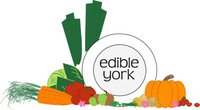 Site 	Barbican Beds			             Date 25/07/2015		                      Prepared by Jennifer Aitken		   session organiser: Jennifer Aitken		Activites  with scores 9 to 15 need group discussion Scores with red scores should be cancelled immediatelyActivitiesHazardsWho is at risk?Cooking vegetables and fruit that people from the public pick  and then tasteUsing scissors – minor cutsPreparing produce – use of knifeCooking on camping gas stove – scalds and burnsEating freshly cooked produce – food poisoningLocal adults Visitors to YorkYoung children with accompanying parentsEdible York volunteersdegree of risk - LikelihoodDegree of risk – SeverityRisk Rating Matrix     (Likelihood X Severity)5   -  Inevitable5  -  Very High - Multiple Deaths4   -  Highly Likely4  -  High  - Death, serious injury, permanent disability3   -  Possible3  -  Moderate – RIDDOR over 3 days2   -  Unlikely2  -  Slight – First Aid treatment1   -  Remote Possibility1  -  Nil – very minorHazardsLikelihoodSeverityRating with no controlsControl measuresLikelihoodSeverityRating with controlsCuts from scissors339Session organiser to:Hold an overview of what everyone is doing.Encourage a happy positive (& safe) atmosphereDemonstrate correct use to novices, Advise participants to heed advice on how to use scissorsHave a first aid kit available at large eventsHave mobile phone in case an ambulance is needed224Poisonous plantsAccidently picked339Check at start of each session and remove any foundEY staff to inspect all leaves and vegetables presented for cooking133Infections from bird / mammal faeces339Advise hand washing after picking, wash produce, and not to eat produce until hands are washed.EY volunteer doing the cooking to wash hands and maintain standards of good hygieneAll produce to be cooked to above temperatures of 80 degrees centigrade236Use of knife to prepare produce for cooking339Only EY volunteer to prepare produce with knife for cookingUser must keep knife safe when not in use224Use of gas stove339Gas stove to be used only by EY volunteerEY volunteer instructed on how to use gas stove safelyDanger of gas leak mitigated by open air236Handling hot utensils for cooking339Only EY volunteer to carry out cookingEY volunteer instructed on how to use hot utensils safely236